State of LouisianaState Licensing Board for Contractors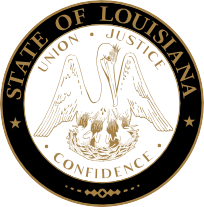 Commercial boardMeeting agendaThursday, January 19, 2023, 9:30 a.m.ROLL CALL – Ms. Shannon SagonaPLEDGE OF ALLEGIANCE – Mr. August Gallo, MemberINTRODUCTION – Jeffrey Wale, Hearing Officer, Louisiana Department of JusticeConsideration of the December 15, 2022, Commercial Board Meeting MinutesWelcome / Introductions – Mr. Brad Hassert, Compliance DirectorPublic Comment (Non-Agenda Items)NEW BUSINESSCompliance HearingS: Jamar Mims Heating & Air LLC, Baton Rouge, Louisiana – Consideration of an alleged violation for acting as a contractor to perform HVAC work without possessing a Louisiana State contractor’s license on the Gazi Soman project ($26,000.00) in Baton Rouge, Louisiana. La. R.S. 37:2160(A)(1).LSLBC Case 2022-1321-01CNC Construction & Air Conditioning, L.L.C., Baton Rouge, Louisiana – Consideration of alleged violations for willful misrepresentation of fact by an applicant in obtaining a license; willful failure to maintain workers compensation and general liability insurance as required; willful failure to maintain adequate records and provide such to the board within 72 hours upon request; permitting the contractor’s license to be used by another when the other contractor does not hold a license for the classification of work for which the contract is entered; and for problems relating to the ability of the contractor, its qualifying party, or any of its principal owners or principal shareholders to engage in the business of contracting, as demonstrated by their contracting business experience related to multiple projects ($450,000.00) in Chalmette and New Orleans, Louisiana. La. R.S. 37:2158(A)(2); 2158(A)(3), Rules and Regulations of the Board, Sections 105(B) and 135(A); 2158(A)(5); and 2158(A)(9).   LSLBC Case 2022-1929-01R N B Construction & Services, L.L.C., Mandeville, Louisiana – Consideration of an alleged violation for entering into a contract with an unlicensed contractor (Vinnie’s Plumbing LLC.) to perform work on the La Plaza Apartments project ($35,000.00), Metairie, Louisiana. La. R.S. 37:2158(A)(4). LSLBC Case 2022-0260-04a)   Velvet Pines Developers, LLC, Mandeville, Louisiana – Consideration of an alleged violation for entering into contracts with unlicensed contractors (Mak3 of Louisiana, LLC, A&E Sanchez Construction LLC, Camp’s Plumbing Repairs LLC) to perform work on the Days Inn New Orleans Airport project ($1,424,002.00), Kenner, Louisiana. La. R.S. 37:2158(A)(4), 3 counts.	LSLBC Case 2022-0723-01b) 	Mak3 of Louisiana, LLC, Benton, Louisiana – Consideration of an alleged violation for acting as a contractor to perform work without possessing a Louisiana State contractor’s license on the Days Inn New Orleans Airport project ($452,800.00) in Kenner, Louisiana. La. R.S. 37:2160(A)(1).         LSLBC Case 2022-0723-02c) 	A&E Sanchez Construction LLC, Covington, Louisiana – Consideration of an alleged violation for acting as a contractor to perform work without possessing a Louisiana State contractor’s license on the Days Inn New Orleans Airport project ($390,602.00) in Kenner, Louisiana. La. R.S. 37:2160(A)(1).         LSLBC Case 2022-0723-03d) 	Camp’s Plumbing Repairs LLC, Metairie, Louisiana – Consideration of an alleged violation for acting as a contractor to perform work without possessing a Louisiana State contractor’s license on the Days Inn New Orleans Airport project ($580,600.00) in Kenner, Louisiana. La. R.S. 37:2160(A)(1).         LSLBC Case 2022-0723-04a)   Lakeside Fixture LTD, Terrell, Texas – Consideration of an alleged violation for entering into a contract with an unlicensed contractor (BuildTech Construction, LLC) and for bidding and/or contracting to perform work in a name other than the name which appears on the official records of the Louisiana State Licensing Board for Contractors on the Starbucks Coffee Company project ($67,250.00) in Metairie, Louisiana. La. R.S. 37:2158(A)(4), 2158(A)(3) and Rules and Regulations of the Board Section 133(A).       LSLBC Case 2022-1232-01b) 	BuildTech Construction LLC, Katy, Texas – Consideration of an alleged violation for acting as a contractor to perform work without possessing a Louisiana State contractor’s license on the Starbucks Coffee Company project ($67,250.00) in Metairie, Louisiana. La. R.S. 37:2160(A)(1).         LSLBC Case 2022-1232-02  Reginald Brewer dba KTSE Electric, LLC, Baton Rouge, Louisiana – Consideration of an alleged violation for acting as a contractor to perform electrical work without possessing a Louisiana State contractor’s license at 4 Azalea Drive ($12,750.00) in Gretna, Louisiana. La. R.S. 37:2160(A)(1).   LSLBC Case 2022-1989-01K.T. Electric, LLC, Bridge City, Louisiana – Consideration of an alleged violation for acting as a contractor to perform electrical work without possessing a Louisiana State contractor’s license on the Apartments of Louisiana, LLC project ($12,500.00) in Harvey, Louisiana. La. R.S. 37:2158(A)(1).             LSLBC Case 2022-1885-018.    a) 	Olympia Construction, Inc., Albertville, Alabama – Consideration of an alleged violation for entering into contracts with unlicensed contractors (Armour Structures LLC, Hamilton Masonry LLC, Moran Carpets & Flooring LLC) to perform work on the West Park Apartments project ($2,536,603.22), Lafayette, Louisiana. La. R.S. 37:2158(A)(4), 3 counts.   		LSLBC Case 2021-0586-01b) 	Armour Structures LLC, Sugar Hill, Georgia – Consideration of an alleged violation for acting as a contractor to perform work without possessing a Louisiana State contractor’s license on the West Park Apartments project ($1,993,914.00) in Lafayette, Louisiana. La. R.S. 37:2160(A)(1).       	LSLBC Case 2021-0586-02c) 	Hamilton Masonry LLC, Hamilton, Georgia – Consideration of an alleged violation for acting as a contractor to perform work without possessing a Louisiana State contractor’s license on the West Park Apartments project ($294,689.22) in Lafayette, Louisiana. La. R.S. 37:2160(A)(1).       	LSLBC Case 2021-0586-03d) 	Moran Carpets and Flooring LLC, Athens, Alabama – Consideration of an alleged violation for acting as a contractor to perform work without possessing a Louisiana State contractor’s license on the West Park Apartments project ($248,000.00) in Lafayette, Louisiana. La. R.S. 37:2160(A)(1).       	LSLBC Case 2021-0586-049.	Softrim, LLC, Estero, Florida – Consideration of an alleged violation for acting as a contractor to perform work without possessing a Louisiana State contractor’s license on the Independent Living Facility project ($740,312.00) in Lake Charles, Louisiana. La. R.S. 37:2160(A)(1).		LSLBC Case 2020-1757-0110. a) 	OSC Holdings LLC, Houston, Texas – Consideration of an alleged violation for entering into contracts with unlicensed contractors (KNCS Services LLC, Ginger Mejia and Yanira Mendoza d/b/a Divine Contractors, Hays Electrical Services, Inc., ACS Flooring Group, Inc.) to perform work on the Citgo Tenant Build Out project ($1,786,982.23), Sulphur, Louisiana. La. R.S. 37:2158(A)(7), 4 counts.   		LSLBC Case 2022-1856-01b) 	KNCS Services LLC, Houston, Texas – Consideration of an alleged violation for acting as a contractor to perform work without possessing a Louisiana State contractor’s license on the Citgo Tenant Build Out project ($102,284.23) in Sulphur, Louisiana. La. R.S. 37:2158(A)(1).       	LSLBC Case 2022-1856-02c) 	Ginger Mejia and Yanira Mendoza d/b/a Divine Contractors, Houston, Texas – Consideration of an alleged violation for acting as a contractor to perform work without possessing a Louisiana State contractor’s license on the Citgo Tenant Build Out project ($439,798.00) in Sulphur, Louisiana. La. R.S. 37:2158(A)(1).       	LSLBC Case 2022-1856-0311. a) 	Dannic Solutions, LLC, Hammond, Louisiana – Consideration of an alleged violation for entering into a contract with an unlicensed contractor (Wilson Concrete Construction, LLC) to perform work on the Tesla Charging Station at Henry’s Travel Plaza project ($126,000.00), Iowa, Louisiana. La. R.S. 37:2158(A)(7).  		LSLBC Case 2022-1798-01b) 	Wilson Concrete Construction, LLC, Natchitoches, Louisiana – Consideration of an alleged violation for acting as a contractor to perform work without possessing a Louisiana State contractor’s license on the Tesla Charging Station at Henry’s Travel Plaza project ($126,000.00) in Iowa, Louisiana. La. R.S. 37:2158(A)(1).       	LSLBC Case 2022-1798-0212. a) 	Carlton Construction Company, Inc., Kinder, Louisiana – Consideration of an alleged violation for entering into contracts with unlicensed contractors (Hills AC LLC, Ira May, Jr. d/b/a A-1 Plumbing) to perform work on the Ted’s Quickstop project ($60,471.98), Kinder, Louisiana. La. R.S. 37:2158(A)(7), 2 counts.  		LSLBC Case 2022-1905-01Hills AC LLC, Kinder, Louisiana – Consideration of an alleged violation for acting as a contractor to perform HVAC work without possessing a Louisiana State contractor’s license on the Ted’s Quickstop project ($46,800.00), Kinder, Louisiana. La. R.S. 37:2158(A)(1).LSLBC Case 2022-1905-0213.	Salco Construction, Inc., Baton Rouge, Louisiana – Consideration of an alleged violation for entering into a contract with an unlicensed contractor (Lanclos Flooring, LLC) to perform work on the Convenient Care project ($71,820.97), Baton Rouge, Louisiana. La. R.S. 37:2158(A)(4).		LSLBC Case 2022-1486-01STATUTORY CITATIONS:OLD BUSINESSCOMPLIANCE HEARING/CONTINUANCE:Curtis M. Loftin, Builder, LLC, Shreveport, Louisiana – Consideration of an alleged violation for bidding and/or performing home improvement contracting services without possessing a State Home Improvement Registration at 119 Chelsea Drive ($53,784.30) in Shreveport, Louisiana. La. R.S. 37:2175.3(A)(1).LSLBC Case 2022-0143-01REQUESTS FOR REHEARING:Allen Miller d/b/a AK Construction, Sulphur, Louisiana – Consideration of an alleged violation for acting as a contractor to perform electrical work without possessing a Louisiana State contractor’s license at 323 East Oak Lane ($12,673.00) in Lake Charles, Louisiana. La. R.S. 37:2160(A)(1).LSLBC Case 2022-1024-01December 15, 2022, Commercial Meeting Minutes [excerpt]Ms. Evans gave a summary of the allegations. No one was present on behalf of ALLEN MILLER D/B/A AK CONSTRUCTION. Brad Hassert, Compliance Director, who was previously sworn, was called to the stand. Mr. Hassert reviewed the exhibit packet and provided testimony to the board. Mr. Landreneau entered the exhibit packet into evidence, and it was admitted. Mr. Jones made a motion to find ALLEN MILLER D/B/A AK CONSTRUCTION to be in violation. Mr. Joseph seconded. The motion passed. Mr. Joseph made a motion to assess the maximum fine plus $1000 in administrative costs. Mr. Jones seconded. The motion passed.Mr A/C Man LLC, New Orleans, Louisiana – Consideration of an alleged violation for acting as a contractor to perform HVAC work without possessing a Louisiana State contractor’s license at 7141 Westhaven Road ($15,185.58) in New Orleans, Louisiana. La. R.S. 37: 2160(A)(1).	LSLBC Case 2022-0337-01December 15, 2022, Commercial Meeting Minutes [excerpt]Ms. Evans gave a summary of the allegations. No one was present on behalf of MR A/C MAN LLC. Brad Hassert, Compliance Director, who was previously sworn, was called to the stand. Mr. Hassert reviewed the exhibit packet and provided testimony to the board. Mr. Landreneau entered the exhibit packet into evidence, and it was admitted. Mr. Jones made a motion to find MR A/C MAN LLC to be in violation. Mr. Rushing seconded. The motion passed. Mr. Jones made a motion to assess the maximum fine plus $1000 in administrative costs. Mr. Rushing seconded. The motion passed.EMP Enterprises, L.L.C., New Orleans, Louisiana – Consideration of alleged violations for entering into a contract with an unlicensed contractor (HJ’s Waterworks & Piping, LLC) and for bidding or performing work not included in the classification under which its license was issued to perform work on the St. John the Baptist Water Meter project ($1,953,360.00) in LaPlace, Louisiana. La. R.S. 37:2158(A)(4) and La. R.S. 37:2159(B).	LSLBC Case 2021-0357-03October 20, 2022, Commercial Meeting Minutes [excerpt]Ms. Evans gave a summary of the allegations. No one was present on behalf of EMP ENTERPRISES, L.L.C. Brad Hassert, Compliance Director, who was previously sworn, was called to the stand. Mr. Hassert reviewed the exhibit packet and provided testimony to the board. Mr. Landreneau entered the exhibit packet into evidence and it was admitted. Mr. Jones made a motion to find EMP ENTERPRISES, L.L.C. to be in violation. Mr. Temple seconded. The motion passed. Mr. Jones made a motion to assess the maximum fine plus $1000 in administrative costs. Mr. Temple seconded. The motion passed.H.	REPORTS:      1.   Finance Report – Mr. Dupuy      2.   Staff Report – Judy DupuyI.	APPLICATIONS; ADDITIONAL CLASSIFICATIONS; RECIPROCITY:Residential Building Subcommittee Report – Mr. Temple	Consideration of additional classifications for residential licenses, residential applications and home improvement registrations as listed and attached to the agenda. (Pages 7-17)Consideration of the actions of the January 18, 2023, Residential Building Subcommittee.Consideration of reciprocity and exemption requests as listed and attached to the agenda. (Pages 18-20) – Mr. DupuyConsideration of mold remediation applications as listed and attached to the agenda. (Page 21) – Mr. LambertConsideration of additional classifications as listed and attached to the agenda. (Pages 22-24) – Mr. LambertConsideration of commercial applications as listed and attached to the agenda. (Pages 25-33) – Mr. LambertEXECUTIVE SESSION:  The Board may vote to hold an Executive Session on any item that is exempted from discussion at an open meeting pursuant to La. R.S. 42:17.ADJOURNMENT*Licenses/Registrations issued once all requirements were met.Additional classifications for residential licenses(Pending all requirements being met)Company Name/Classification										Lic. No.LEON'S CONSTRUCTION ENTERPRISE LLC							887011	236 Brightwood Dr., Lafayette, LA 70508	RESIDENTIAL CONSTRUCTIONResidential Applications FOR LICENSE(Pending All Requirements Being Met)COMPANY NAMES*ABBEY ROAD BUILDERS LLC	6441 Double Tree Dr., Baton Rouge, LA 70817	RESIDENTIAL CONSTRUCTIONACADIAN BUILDERS, LLC	5155 Morrison Circle, Orange, TX 77630	RESIDENTIAL CONSTRUCTION; RESIDENTIAL SWIMMING POOLSALL-OUT PLUMBING, LLC	44090 Bayou Blvd., Saint Amant, LA 70774	RESIDENTIAL SWIMMING POOLSALM CONSTRUCTION AND RENOVATION, LLC	41074 South Range Road 27, Ponchatoula, LA 70454RESIDENTIAL CONSTRUCTIONAQUAMARINE POOLS OF LOUISIANA LLC	25730 Interstate 45 North Spring, Spring, TX 77386	RESIDENTIAL CONSTRUCTION*ARES CONSTRUCTION LLC	306 W. Montgomery St., Willis, TX 77378	RESIDENTIAL CONSTRUCTION*BAYOU CONSTRUCTION SERVICES LLC	200 Highway 915, Sicily Island, LA 71368	RESIDENTIAL CONSTRUCTIONBCB CLAIMS SERVICE LLC	2512 Foliage Dr., Marrero, LA 70072	RESIDENTIAL CONSTRUCTIONBELL QUALITY HOME BUILDER, LLC	33964 Kiss Rd., Walker, LA 70785	RESIDENTIAL CONSTRUCTION*BESPOKE BUILDERS LA, LLC	71556 Riverside Dr., Covington, LA 70433	RESIDENTIAL CONSTRUCTIONBLACKHAWK BUILDERS, L.L.C.	512 Orchard Drive, Lake Charles, LA 70605RESIDENTIAL CONSTRUCTIONBLUE LAKE HOMES LLC	201 Egret Rd., Youngsville, LA 70592	RESIDENTIAL CONSTRUCTIONBLUEFIN BUILDERS, LLC	211 Aviation Road, Houma, LA 70363	RESIDENTIAL CONSTRUCTIONBOLD DEVELOPMENT COMPANY LLC	555 Canterbury Ln., Bossier City, LA 71111RESIDENTIAL CONSTRUCTIONBROSSETTE INVESTMENTS LLC	810 Linwood Ave., Stonewall, LA 71078	RESIDENTIAL CONSTRUCTIONBUILD COLONY LLC	3190 Pointe Marie Dr., Baton Rouge, LA 70820	RESIDENTIAL CONSTRUCTIONCAP HOME IMPROVEMENTS, LLC	2000 Old Spanish Trail Sut 202, Slidell, LA 70458	RESIDENTIAL CONSTRUCTIONCCRR LLC	18514 Cypress Rosehill Rd., Cypress, TX 77429	RESIDENTIAL CONSTRUCTIONCCT RENOVATIONS LLC	115 Louis Pvt. Ln., Maurice, LA 70555	RESIDENTIAL CONSTRUCTIONCMP CONSTRUCTION AND PAINTING, LLC	125 Secluded Forest Way, Madisonville, LA 70447	RESIDENTIAL CONSTRUCTIONCOLEMAN BUILDERS LLC	PO Box 305, Bentley, LA 71407	RESIDENTIAL CONSTRUCTIONCOOPERS INTERIOR EXTERIOR DESIGNS LLC	7310 Arbor Drive, New Orleans, LA 70126	RESIDENTIAL CONSTRUCTIONDARWIN CARPENTER CONSTRUCTION LLC	610 Blackburn Rd., Hammond, LA 70401	RESIDENTIAL CONSTRUCTION*DOUBLE JJ PROPERTY MANAGEMENT LLC	11635 Timber Ridge Drive, Keithville, LA 71047	RESIDENTIAL CONSTRUCTIONEMMONS, STEPHEN M.	3750 Orange Beach Blvd., Orange Beach, FL  36561	RESIDENTIAL CONSTRUCTIONENVIRO HEALTH AND WELLNESS GROUP LLC	12804 Pecos Ave., Greenwell Springs, LA 70739	RESIDENTIAL CONSTRUCTION*GEAUX PRO SERVICE & RESTORATION, LLC	PO Box 6524, Bossier City, LA 71171	RESIDENTIAL CONSTRUCTION*GLAUDI RENOVATIONS, LLC	2988 George Washington Memorial Hwy., Hayes, VA 23072RESIDENTIAL CONSTRUCTIONGRASSROOT GLASS LLC	195 S Verona Dr., Covington, LA 70433	RESIDENTIAL CONSTRUCTION*H BOONE CONSTRUCTION, L.L.C.	PO Box 80352, Lafayette, LA 70598	RESIDENTIAL CONSTRUCTIONHICKS, ROBERT ADAM2389 Pleasant Valley Rd., Lucas, OH 44843	RESIDENTIAL CONSTRUCTIONHUBBARD, BRANDON JOHN	18134 River Rd., Montz, LA 70068RESIDENTIAL CONSTRUCTIONIMMEC, INC.	PO Box 1066, Social Circle, GA 30025	RESIDENTIAL CONSTRUCTION*J SCOTT BUILDERS INC	809 Longwood Drive, Baton Rouge, LA 70806	RESIDENTIAL CONSTRUCTIONJ. D. HOMES & DEVELOPMENT L.L.C.	110 Nana Gin Ct., Montz, LA 70068	RESIDENTIAL CONSTRUCTIONKILLEEN GROUP HOLDINGS COMPANY LLC	624 Adams St., New Orleans, LA 70118	RESIDENTIAL CONSTRUCTIONKYLE & KYLE CONSTRUCTION CO.	4960 Bluebonnet Blvd. Suite A, Baton Rouge, LA 70809	RESIDENTIAL CONSTRUCTIONLA MAISON RENOVATIONS LLC	745 Jefferson Heights Ave., Jefferson, LA 70121	RESIDENTIAL CONSTRUCTIONLAFITTE, JEREMY LANE	1240 Shreveport Barksdale Hwy Suite 104, Shreveport, LA 71105	RESIDENTIAL CONSTRUCTION; RESIDENTIAL SWIMMING POOLSLAKE AREA POOLS, LLC	3689 E Cabella Dr., Sulphur, LA 70665	RESIDENTIAL SWIMMING POOLSLEGACY GENERAL CONTRACTOR LLC	732 Fairlawn Dr., Gretna, LA 70056	RESIDENTIAL CONSTRUCTIONLIVINGSTON, NATHANIEL JOE	3031 Shaw Rd., Marietta, GA 30066	RESIDENTIAL CONSTRUCTIONMICHAEL ALEXANDER, LLC	117 Canterbury Road, Lafayette, LA 70503	RESIDENTIAL CONSTRUCTIONMOLINERE ENTERPRISE LLC	641 Bourg Larose Hwy., Bourg, LA 70343	RESIDENTIAL CONSTRUCTIONMSA FIBERGLASS POOLS LLC	104 B Bayou Paquet Street, Slidell, LA 70460	RESIDENTIAL CONSTRUCTION; RESIDENTIAL SWIMMING POOLSQ&K SERVICES LLC	122 Lawrence Avenue, Many, LA 71449	RESIDENTIAL CONSTRUCTIONREAL ESTATE GROUP OF AMERICA L.L.C.	600 East Main Street, Winnfield, LA 71483	RESIDENTIAL CONSTRUCTION*REITER, JOHN WALTER	PO Box 462, Ash Flat, AR 72513	RESIDENTIAL CONSTRUCTIONRENOVARE LLC	2216 Kansas Ave., Kenner, LA 70062	RESIDENTIAL CONSTRUCTION*ROBINSON CONSTRUCTION, LLC	200 Laurel Oaks, Bossier City, LA 71111	RESIDENTIAL CONSTRUCTIONRPV PLUMBING & HEATING, LLC	26 Hickman St. Suite B, Kenner, LA 70062	RESIDENTIAL CONSTRUCTIONSEC BUILDERS, INC.	19159 Poujeaux Ave., Baton Rouge, LA 70817	RESIDENTIAL CONSTRUCTIONSELDERS DEVELOPMENT GROUP, LLC, THE	705 Myrtle Avenue, Baton Rouge, LA 70802	RESIDENTIAL CONSTRUCTIONSELECT BUILDERS, LLC OF ARKANSAS	14608 Wimbledon Loop, Little Rock, AR 72210	RESIDENTIAL CONSTRUCTIONSOUTHERN IMAGE CONTRACTING LLC	8 Poplar Drive, Covington, LA 70433	RESIDENTIAL CONSTRUCTIONSTUDS, LLC	3718 Government Street, Baton Rouge, LA 70806	RESIDENTIAL CONSTRUCTIONSUPREME POOLS LLC	1717 W 11Th Avenue, Covington, LA 70433	RESIDENTIAL SWIMMING POOLSUNITED MASONRY SYSTEMS, LLC	1479 Garreth Rd., Iowa, LA 70647	RESIDENTIAL CONSTRUCTIONUNIVERSAL REMODEL LLC	1008 S. Bayou Rd., Kenner, LA 70065	RESIDENTIAL CONSTRUCTIONW & D CONSTRUCTIONS LLC	123 Club View Dr., Lafayette, LA 70503	RESIDENTIAL CONSTRUCTION; RESIDENTIAL SWIMMING POOLSWERNER CONSTRUCTION LLC	2137 Legion Drive, Gretna, LA 70056	RESIDENTIAL CONSTRUCTIONZORAIDA INVESTMENTS LLC	188 High Hope Road, Sulphur, LA 70663	RESIDENTIAL CONSTRUCTIONHOME IMPROVEMENT REGISTRATION APPLICATIONS(Pending All Requirements Being Met)COMPANY NAMES* +CONSTRUCT LLC	7220 Palmetto Dr., Baton Rouge, LA 708081ST CHOICE CONSULTANT SERVICES LLC	161 Camille St., Houma, LA 70360*1ST CHOICE WELDING, LLC	PO Box 77, Tickfaw, LA 70466ACE SERVICES LLC	102 Dillingham Drive, Monroe, LA 71203*ACKER, IKE	223 Georgianna St., Sunset, LA 70584AESTHETICS WITH ANGELLE, LLC	117 Horseshoe Dr. #15, Lafayette, LA 70503*ALVAREZ ROOFING L.L.C.	7749 Prescott Road, Baton Rouge, LA 70812AMERICAN CONTRACTORS GROUP LLC	1563 Noelie St., Lake Charles, LA 70611ANDERSON, TRUDY	1600 River Oaks Dr., New Orleans, LA 70131ANDREWS, JAMIE	932 Tallow Rd. Lot 20, Lake Charles, LA 70605BAYOU TRANSPORT CONSTRUCTION & HOUSING LLC	317 Lambert Ave., Iowa, LA 70647BENNETT TOUGH HOME REPAIRS LLC	218 St Ann St., Raceland, LA 70394*BERGEAUX BUILT LLC	418 E. Norwood Drive, Jennings, LA 70546BILLIOT SPECIALTIES, INC	19173 Hwy 1055, Kentwood, LA 70444BOYD'S RESTORATION AND REMODELING LLC	30884 E Knight Drive, Denham Springs, LA 70726BOYTE SERVICES LLC	14 Coventry Circle, Houma, LA 70364C LEVEL AND CO LLC	3222 College Street, Jackson, LA 70748CAMERON COASTAL ROOFING LLC	PO Box 807, Cameron, LA 70631CARDINAL PROPERTY CONSULTANTS, LLC	215 Stephanie Ave., Lafayette, LA 70503CHAUVIN REAL ESTATE AGENCY, LLC	PO Box 5014, Houma, LA 70361CMP CONSTRUCTION AND PAINTING, LLC	125 Secluded Forest Way, Madisonville, LA 70447COOPER PLUMBING REPAIR AND MAINTENANCE	16835 Pernecia Ave., Greenwell Springs, LA 70739CORDIER CONSTRUCTION LLC	689 Cat Island Court, Slidell, LA 70461COSTELLO, NEIL KEVIN	3121 Orleans Avenue, New Orleans, LA 70119CYS LLC	3544 W. Louisiana State Dr., Kenner, LA 70065*DAVIS, BOBBY L.	4204 Iris St., New Orleans, LA 70122DORSEY, DWIGHT J. JR.	43 Mason St., Gretna, LA 70053DVS INVESTMENTS LLC	1633 Bellevue Rd., Haughton, LA 71037EGO CONSTRUCTION LLC	2716 Concordia Dr., La Place, LA 70068*ELITE INNOVATIONS CONSTRUCTION AND DESIGN INC	168 Bull Run Rd., Schriever, LA 70395EMAX METAL ROOFING LLC	500 Downing Street, Lafayette, LA 70506*EXCLUSIVE SHEETMETAL LLC	414 Aubergine Ln., Lafayette, LA 70506EXPERT SIGNS & GRAPHICS INC	10082 Florid Blvd., Baton Rouge, LA 70815FERNCO CONSTRUCTION, LLC	167323 J.L. Fairchild Rd., Greenwell Springs, LA 70739*FIGUEROAS ROOFING LLC	3865 W. Loyola Dr., Kenner, LA 70065FIT N' FINISH LLC	1708 Vegas Drive, Metairie, LA 70003*FRAMING KINGS, LLC	2406 Louisiana Drive, New Iberia, LA 70560GEMINI REAL ESTATE HOLDINGS, INC.	PO Box 46042, Baton Rouge, LA  70895GOBER, RICHARD PAUL	12612 Old Hwy. 99 S., Seminole, OK 74868GRANGER, EDITH	1031 Andrea Rd., Ville Platte, LA 70586GUILLORY PROFESSIONAL SERVICES, LLC	41098 James Robert Dr., Hammond, LA 70403HERRERA'S CONSTRUCTION SERVICES LLC	711 Carline Street, Berwick, LA 70342HICKS, ROBERT ADAM2389 Pleasant Valley Rd., Lucas, OH 44843HISEL CONSTRUCTION LLC	2337 Bradbury Pl., Covington, LA 70433*HOME RUN IMPROVEMENTS LLC	399 Highway 304, Thibodaux, LA 70301*HOMESMART STORM SOLUTIONS LLC	524 Sterling Water Drive, Monroe, GA 30655*INNOVATIVE RESOURCE MANAGEMENT, LLC	39334 St Charles Ave., Gonzales, LA 70737J.C'S LAWN CARE AND DEMO LLC	2115 E Prien Lake Rd., Lake Charles, LA 70601JCM REMODELING LLC	3094 LA 3059, Lake Charles, LA 70615JONES WOODWORKS, LLC	200 John Street, Patterson, LA 70392KEN'S HOME REPAIR LLC	4208 St. Juliana Street, Alexandria, LA 71302KINGS HOME RENOVATIONS LLC	2214 Centenary Blvd., Shreveport, LA 71104*LARDI'S REMODELING & ADDITIONS LLC	13047 Florida Blvd Apt 15, Baton Rouge, LA 70815LIMITLESS CONTRACTING AND RENOVATION LLC	3108 Marietta Street, Chalmette, LA 70043MACR CONSTRUCTION, LLC	54 Furman Circle, Kenner, LA 70065MAKO BUILT, LLC	139 W. Etienne Rd., Maurice, LA 70555*MARENCO E CONSTRUCTION LLC	8425 W Livingston Ave., Chalmette, LA 70043*MC AND C CONSULTING LLC	3157 Gentilly Boulevard #171, New Orleans, LA 70126*MCPHERSON, TERRI MCPHERSON	69318 Jenkins Street, Covington, LA 70433MEDICI REMODELING & PAINTING LLC	13217 Meadowmere Dr., Baton Rouge, LA 70810MICHAEL ROBINSON PLUMBING INC.	357 Sadie Douglas Lane, Shreveport, LA 71106*MILLER, DAVID WAYNE	2606 Timber Lane, Lake Charles, LA 70605MOLINERE ENTERPRISE LLC	641 Bourg Larose Hwy., Bourg, LA 70343MULBERRY CONSTRUCTION LLC	12215 Willow Dr., New Orleans, LA 70131MUSSO'S LANDSCAPE DESIGN LLC	18470 Blythe Road, Prairieville, LA 70769*NEIGHBORS CONSTRUCTION LLC	38265 Kynlee Ave., Prairieville, LA 70769*NESBIT'S HALF SHELL, LLC	2925 Lepage Street, New Orleans, LA 70119*NOLA CONSTRUCTION & DESIGN LLC	351 Jackson Ave. Unit # 4-A, Mandeville, LA 70448NUNEZ RENOVATION & HOME IMPROVEMENT, LLC	14075 Old Spanish Trail, Boutte, LA 70039*PAPPILLION TRUCKING INC	1655 PE Daigle Rd., Iowa, LA 70647PERKINS CONTRACTOR'S LLC	PO Box 40666, Baton Rouge, LA 70835*PM CONSTRUCTION, LLC	3701 Mac Lee Drive, Alexandria, LA 71302PREMIERE BUILDERS LLC	PO Box 972, Baton Rouge, LA 70821QUALITY FIRST SERVICES, LLC4609 Barataria Blvd., Marrero, LA 70072REFORMED CONSTRUCTION GROUP LLC	4221 Pommard Dr., Kenner, LA 70065RIDGEWOOD HOLDINGS, LLC	7816 Ridgewood Drive, Denham Springs, LA 70706ROCK SOLID BUILDERS LLC	3816 Albert Road, Erath, LA 70533*RONY CONSTRUCTION, LLC	2015 Stumpf Boulevard, Gretna, LA 70056SIBAJA'S RENOVATION LLC	2500 Whitney Place Apt 2-110, Metairie, LA 70002SOUTHERN IMAGE CONTRACTING LLC	8 Poplar Drive, Covington, LA 70433SRK KITCHENS & BATH LLC	7930 Jefferson Hwy. Suite A, Baton Rouge, LA 70809SS CONSTRUCTION, LLC	174 Otwell Road, Dubach, LA 71235TEXARKANA EXTERIORS INC.	1912 Highpoint Pl., Haughton, LA 71037*TLC HOME MAINTENANCE, LLC	133 Wonder Lane, Pineville, LA 71360*UNITED MASONRY SYSTEMS, LLC	1479 Garreth Rd., Iowa, LA 70647VJK RENOVATIONS LLC	145Medley, Slidell, LA 70461WEST BUILDERS LLC	PO Box 795, Jennings, LA 70546XAVIER CONSTRUCTION LLC	1804 Ridgefield Dr., La Place, LA 70068*XTREME METAL WORX LLC	12045 Watson Gautreau Rd., Gonzales, LA 70737ZORAIDA INVESTMENTS LLC	188 High Hope Road, Sulphur, LA 70663LICENSURE EXEMPTION REQUESTS(Pending all Requirements Being Met)RECIPROCITYALLEGIANCE ELECTRIC LLC1709 Wigley Rd., Iowa Park, TX 76367	Status: Application; Electrical	Qualifying Party: Matthew Allen McMahen	ExaminationAMOS REFRIGERATION, INC.200 Interstate Lane, Marble, NC 28905	Status: Application; 7-20 Heat, Air Conditioning, Ventilation, Duct Work, and Refrigeration	Qualifying Party: Paul Arthur Amos	ExaminationANDERSON HOMES AND CONSTRUCTION, LLCP.O. Box 1546, Lucedale, MS 39452	Status: Application; Building Construction	Qualifying Party: Billy C Anderson Jr	ExaminationARC SERVICES GROUP, LLC5215 Highway Ave., Jacksonville, FL 32254	Status: Application; 7-20 Heat, Air Conditioning, Ventilation, Duct Work, and Refrigeration	Qualifying Party: Blanchard V. Wilson Jr.	ExaminationFAME ELECTRIC COMPANY LLC22432 Val Verde, Edcouch, TX 78538	Status: Application; Electrical	Qualifying Party: Miguel A Rodriguez	ExaminationGUARDIAN FUELING TECHNOLOGIES, LLC9452 Philips Hwy. #2, Jacksonville, FL 32256	Status: Application; Building Construction	Qualifying Party: Christopher Joseph Collura	ExaminationH & M CONSTRUCTION COMPANY LLC OF ALABAMAPO Box 1025, Demopolis, AL 36732	Status: Currently Licensed (CL.50573)	Adding Classification: Electrical	Qualifying Party: Justin Paul Turner	ExaminationIMMEC, INC.PO Box 1066, Social Circle, GA 30025	Status: Application; Electrical and Mechanical	Qualifying Party: Jonathan Lee Smith	ExaminationsJ.D. SAC CONSULTING LLC2440 Sandy Plains Road, Ste. # 28-200, Marietta, GA 30066	Status: Application; Electrical	Qualifying Party: James Clinton Elbert	ExaminationJOHN WALTER REITERPO Box 462, Ash Flat, AR 72513	Status: Application; Residential Construction	Qualifying Party: John Walter Reiter	ExaminationLITTLE ALAN'S ELECTRIC, LLC12733 Highway 30, College Station, TX 77845	Status: Application; Electrical	Qualifying Party: Alan Blaine Carroll	ExaminationMIDLAND GENERAL CONTRACTORS, INC.716 Windsor Road, Loves Park, IL 61111	Status: Application; Building Construction	Qualifying Party: Brent Marshall Johnson	ExaminationPVI CM INC.981 S. Bolmar, West Chester, PA 19382	Status: Application; Electrical	Qualifying Party: Drew Allen	ExaminationRIGHT ANGLE SOLUTIONS INC.6315 Pedley Rd., Riverside, CA 92509	Status: Application; Building Construction	Qualifying Party: Duane Eric Cook	ExaminationROBERTS COMPANY, INC., THE176 Laurie Ellie Road, Winterville, NC 28590	Status: Currently Licensed (CL.56036)	Adding Classification: Electrical	Qualifying Party: Richard Clifton Day	ExaminationSHOWCASE FENCE & CONSTRUCTION LLC151 Stratford Dr, Jackson, MS 39212	Status: Application; Building Construction	Qualifying Party: Bobby Joe Wallace Jr	ExaminationExemptionsBLACKHAWK BUILDERS, L.L.C.512 Orchard Drive, Lake Charles, LA 70605	Status: Applications; Building Construction and Residential Construction	Qualifying Party: Kenneth L. Inman III	ExaminationsSELDERS DEVELOPMENT GROUP, LLC, THE705 Myrtle Avenue, Baton Rouge, LA 70802	Status: Applications; Building Construction and Residential Construction	Qualifying Party: Larry Cardal Selders	ExaminationsUNLIMITED DIRT WORKS, L.L.C.15194 Joor Rd., Zachary, LA 70791	Status: Currently Licensed (CL.72432)	Adding Classification: Building Construction	Qualifying Party: Barry Lane Bennett Jr.	ExaminationMOLD REMEDIATION APPLICATIONS FOR LICENSE(Pending all requirements being met)Company Name(s) *ABBEY ROAD BUILDERS LLC	6441 Double Tree Dr., Baton Rouge, LA 70817HAYNES & COMPANY LLC	2202 Government St., Baton Rouge, LA 70806WODEHOUSE CONSTRUCTION LLC	333 Coconut Palm Dr., Madisonville, LA 70447ZORAIDA INVESTMENTS LLC	188 High Hope Road, Sulphur, LA 70663Additional classifications(Pending all requirements being met)Company Name/Classification(s)										Lic. No.BAYWATER PIPELINE SERVICES, LLC								66764	668 S. Hollywood Road, Houma, LA  70360	BUILDING CONSTRUCTIONBELLANDE AND SONS ELECTRIC, INC.								68713	3409 Story Park Blvd., Meraux, LA 70075	SPECIALTY: RECREATION & SPORTING FACILITIES & GOLF COURSESC LINE FIBER SOLUTION LLC									75284	9163 Canezaro Rd., Maringouin, LA 70757	ELECTRICALDM CONSTRUCTION LLC										71593	11433 Twin Oaks Cir., Maurice, LA 70555	HIGHWAY, STREET AND BRIDGE CONSTRUCTION; MUNICIPAL AND PUBLIC WORKS CONSTRUCTIONDURIO CONSTRUCTION LLC									68102	1832 Gentilly Blvd., Ste. 2, New Orleans, LA 70119	MUNICIPAL AND PUBLIC WORKS CONSTRUCTIONE & L DEVELOPMENT, INC.									45430	1008 Professional Drive West, Shreveport, LA  71105	MECHANICALELECTRIC PADILLA, LLC										72775	25216 Herman Hutchinson Rd., Holden, LA 70744	ELECTRICALFORGE BUILDING COMPANY LLC								73791	2785 N Bogus Basin Rd., Boise, ID 83702	BUILDING CONSTRUCTIONFUNCHES AC & HEATING, LLC									70969	4625 Ames Boulevard, Marrero, LA 70072	ELECTRICALGARDEN ENVIRONMENTS, INC.									59207	11438 River Road, St. Rose, LA  70001	SPECIALTY: FENCINGGILCO CONSTRUCTION COMPANY, L.L.C.							62878	2310 Park Place, Suite C, Gretna, LA  70056	HIGHWAY, STREET AND BRIDGE CONSTRUCTION; HEAVY CONSTRUCTION; SPECIALTY: LANDSCAPING, GRADING AND BEAUTIFICATION; SPECIALTY: SOLAR ENERGY EQUIPMENTGLAUDI RENOVATIONS, LLC									71644	2988 George Washington Memorial Hwy., Hayes, VA 23072	BUILDING CONSTRUCTIONGRAYWOLF INTEGRATED CONSTRUCTION COMPANY						69801	2205 Ragu Drive, Owensboro, KY 42303	HEAVY CONSTRUCTIONGRAYWOLF INTEGRATED CONSTRUCTION COMPANY-SOUTHEAST, INC.			21159	3550 Francis Circle, Alpharetta, GA  30004	HEAVY CONSTRUCTIONH&E COMFORT SERVICES, LLC									65079	709 Doctor Groman Dr., Belle Chasse, LA  70037	BUILDING CONSTRUCTIONHOUSE TRANSPORT SERVICES LLC								75432	613 Chestnut Street, Iowa, LA 70647	SPECIALTY: CLEARING, GRUBBING AND SNAGGINGHPC INDUSTRIAL SERVICES, LLC								28983	900 Georgia Avenue, Deer Park, TX  77536	SPECIALTY: ASBESTOS REMOVAL AND ABATEMENTINFINITY COMMUNICATIONS, LLC OF LA							67095	110 Litho Way, Durham, NC  27703	BUILDING CONSTRUCTIONJLG RESIDENTIAL CONSTRUCTION AND INVESTMENTS LLC					74518	7585 La Hwy 1, Shreveport, LA 71107	HIGHWAY, STREET AND BRIDGE CONSTRUCTIONKOOL CONSTRUCTION, LLC									70146	5666 Southridge Dr., Lake Charles, LA 70605	SPECIALTY: INSTALL REPAIR OR CLOSE UNDERGROUND STORAGE TANKSL. E. MYERS CO., THE										00292	12150 E 112th Ave., Henderson, CO  80640	SPECIALTY: UNDERGROUND ELECTRICAL CONDUIT INSTALLATIONLAND CRAFT DESIGN BUILD LLC								68353	645 Brown Ave., Harvey, LA 70058	BUILDING CONSTRUCTION; SPECIALTY: SWIMMING POOLSLETOURNEAU ENTERPRISES, LLC								65295	15105-D John J. Delaney Drive # 22, Charlotte, NC 28277	SPECIALTY: TRANSMISSION PIPELINE CONSTRUCTIONMAPP MAINTENANCE, LLC									66882	344 Third Street, Baton Rouge, LA  70801	MECHANICALMARTIN'S HEATING & AIR CONDITIONING, INC. OF GALLIANO				40204	PO Box 577, Galliano, LA  70354	ELECTRICALPM CONSTRUCTION, LLC										73742	3701 Mac Lee Drive, Alexandria, LA 71302	SPECIALTY: UNDERGROUND ELECTRICAL CONDUIT INSTALLATIONPRYME SERVICES OF NEW ORLEANS, LLC							74963	1213 Gallier St., New Orleans, LA 70117	BUILDING CONSTRUCTIONRAB OF LA., INC.											28845	PO Box 1397, West Monroe, LA  71294	SPECIALTY: PERSONNEL FALL PROTECTION & DEBRIS CONTAINMENT SYSTEMS, SCAFFOLDING, SHORINGRICHARDSON BUILDERS II, LLC									66754	58463 Meriam Street, Plaquemine, LA  70764	ELECTRICALS&K CONTRACTORS, LLC									65373	11000 Hemlock Court, Denham Springs, LA  70726	MUNICIPAL AND PUBLIC WORKS CONSTRUCTIONSIEMENS ENERGY, INC.										37168	400 Alafaya Trail, MC Q1 475, Orlando, FL  32826	SPECIALTY: INSTALLATION OF EQUIPMENT, MACHINERY AND ENGINESSMARTCOMM SOLUTIONS, LLC									70280	37289 Amalfi Drive, Prairieville, LA 70769	SPECIALTY: SECURITYT.EN STONE & WEBSTER PROCESS TECHNOLOGY, INC.					62007	11740 Katy Freeway, Houston, TX  77079	SPECIALTY: INDUSTRIAL PLANTSTOP DECK INC.											52071	PO Box 459, Mauriceville, TX  77632	ELECTRICALUNLIMITED DIRT WORKS, L.L.C.									72432	15194 Joor Rd., Zachary, LA 70791	BUILDING CONSTRUCTIONWAIKATO ENTERPRISES, INC.									54001	230 E. Ohio Street Ste. 308, Chicago, IL  60611			BUILDING CONSTRUCTIONWOOD GROUP USA, INC.										67032	17325 Park Row, Houston, TX 77084	BUILDING CONSTRUCTIONCOMMERCIAL APPLICATIONS FOR LICENSE(Pending all requirements being met)Company Name/Classification(s)
AA INSTALLATION LLC	228 Chateau Papillon, Mandeville, LA 70471	BUILDING CONSTRUCTIONACADIANA CONSTRUCTION SOLUTIONS LLC	1606 Darnall Rd., New Iberia, LA 70560	MUNICIPAL AND PUBLIC WORKS CONSTRUCTIONACCES DREDGING LLC	400 Poydras Street, Suite 1680, New Orleans, LA 70130	SPECIALTY: DREDGINGADVANCED HOME CONSTRUCTION, LLC	PO Box 9161, Houma, LA 70361	BUILDING CONSTRUCTIONALLEN INSTALLATION AND REPAIR SERVICE L.L.C.	13120 L. Landry Rd., Gonzales, LA 70737	SPECIALTY: HEAT, AIR CONDITIONING, VENTILATION DUCT WORK AND REFRIGERATIONALLIANCE ENGINEERING, LLC	1142 Montlimar Drive, Mobile, AL 36609	HEAVY CONSTRUCTIONAMBIPAR RESPONSE INTRACOASTAL, LLC	1575 Main Street, Suite No.5, Atlantic Beach, FL 32233	SPECIALTY: INDUSTRIAL CLEANING AND MATERIAL/WASTE HANDLINGANDERSON HOMES AND CONSTRUCTION, LLC	PO Box 1546, Lucedale, MS 39452	BUILDING CONSTRUCTIONANGELS HOME BUILDERS INC	6018 Charlotte Dr., New Orleans, LA 70122	BUILDING CONSTRUCTIONAQUAMARINE POOLS OF LOUISIANA LLC	25730 Interstate 45 North Spring, Spring, TX 77386	SPECIALTY: SWIMMING POOLSARKLATEX PROPERTY SERVICES, LLC	3913 Le Brook Ln., Benton, LA 71006	HEAVY CONSTRUCTIONBASS, ANTHONY GARY	685 Kelly Rd., Many, LA 71449	MECHANICALBLACKBURN GROUP LLC, THE	4390 Fairlane Dr., Denham Springs, LA 70726	BUILDING CONSTRUCTION; HEAVY CONSTRUCTION; HIGHWAY, STREET AND BRIDGE CONSTRUCTION; MUNICIPAL AND PUBLIC WORKS CONSTRUCTIONBLACKHAWK BUILDERS, L.L.C.           
512 Orchard Drive, Lake Charles, LA 70605	
BUILDING CONSTRUCTIONBLUEFIN BUILDERS, LLC	211 Aviation Road, Houma, LA 70363	BUILDING CONSTRUCTIONBROAD POINT POWER SOLUTIONS, LLC	907 Granada Drive, New Iberia, LA 70560	SPECIALTY: INSTALLATION OF EQUIPMENT, MACHINERY AND ENGINESBROOKS QUALITY PAINTING LLC	3017 Verna Street, Metairie, LA 70003	SPECIALTY: PAINTING AND FLOORINGBRYANT HOMES, LLC	12 Melrose Dr., Destrehan, LA 70047	BUILDING CONSTRUCTIONBUILD COLONY LLC	3190 Pointe Marie Dr., Baton Rouge, LA 70820	BUILDING CONSTRUCTIONBURCKHARDT COMPRESSION (US) INC.	19750 FM 362, Waller, Tx 77484	SPECIALTY: INSTALLATION OF EQUIPMENT, MACHINERY AND ENGINESCAJUN INNOVATIVE SOLUTIONS LLC	2721 Bayou Carencro Drive, Marrero, LA 70072	MECHANICAL; SPECIALTY: HEAT, AIR CONDITIONING, VENTILATION DUCT WORK AND REFRIGERATIONCARLINO CONSTRUCTION LLC	24457 Hoo Shoo Too Rd., Baton Rouge, LA 70817	HIGHWAY, STREET AND BRIDGE CONSTRUCTIONCARROLL, JAMES CURTIS	1108 Bellevue Dr., La Place, LA 70068	ELECTRICALCCT RENOVATIONS LLC	115 Louis Pvt. Ln., Maurice, LA 70555	BUILDING CONSTRUCTIONCLK MULTI-FAMILY MANAGEMENT, LLC	5545 Murray Ave. Third Floor, Memphis, TN 38119	BUILDING CONSTRUCTION; ELECTRICAL; MECHANICAL; PLUMBINGCOBIE AIR CONTROLS, LLC	58390 Meriam Street, Plaquemine, LA 70764	ELECTRICALCOMPLETE AIR SOLUTIONS LLC	4310 Barksdale Blvd #9173, Bossier City, LA 71113	MECHANICALCOOPERATIVE BUILDING SOLUTIONS, LLC	77 Westport Plaza Suite 250, Saint Louis, MO 63146	BUILDING CONSTRUCTIONCPR ROOFING LLC	4314 Tacoma Blvd., Shreveport, LA 71107	SPECIALTY: ROOFING AND SHEET METAL, SIDINGCRAFTEC ARCHITECTURAL GLASS LLC	13626 Kluge Road Bldg. 1, Cypress, TX 77429	SPECIALTY: GLASS, GLAZING, STORE FRONTS, METAL PARTITIONS, PANELS AND SIDINGCROSBY & CO. LLC	652 Maxwell Rd., Haughton, LA 71037	BUILDING CONSTRUCTION; MECHANICALD.T.P. LLC	2084 Golfview Dr., La Place, LA 70068	BUILDING CONSTRUCTIONDEEP SOUTH ELECTRIC L.L.C.	17295 Hwy. 90, Welsh, LA 70591	ELECTRICALDEV'S ELECTRICAL CONNECTION, LLC	237 Dixie Road Lot 1, Franklin, LA 70538	ELECTRICALDIRT WORX OF BRUSLY, LLC	6252 Rambin Road, Brusly, LA 70719	BUILDING CONSTRUCTION; HIGHWAY, STREET AND BRIDGE CONSTRUCTION; MUNICIPAL AND PUBLIC WORKS CONSTRUCTION; SPECIALTY: CLEARING, GRUBBING AND SNAGGINGDRAKE CONSTRUCTION CO. OF OHIO	1545 East 18th Street, Cleveland, OH 44114	BUILDING CONSTRUCTIONEDGE FORM LAF, LLC	11969 N Harrell's Ferry Rd., Baton Rouge, LA 70816	BUILDING CONSTRUCTIONELBOW GREASE ENTERPRISES, LLC	14675 Winnwood Road, Dallas, TX 75254	BUILDING CONSTRUCTIONELLIS-JOHNSON, LLC	11260 Fernley Dr., New Orleans, LA 70128	BUILDING CONSTRUCTIONENTECH SALES AND SERVICE, LLC	4325 Dale Earnhardt Way, Northlake, TX 76262	ELECTRICAL; SPECIALTY: UNDERGROUND ELECTRICAL CONDUIT INSTALLATIONENVIRONMENTAL SOLUTIONS INC.	PO Box 868, Yarmouth, ME 04096	SPECIALTY: IRRIGATION & WASTEWATER SYSTEMS & PUMPSER GROUP LLC	409 E. Lincolnway #3, Valparaiso, IN 46383	HEAVY CONSTRUCTIONEXPERT SIGNS & GRAPHICS INC	10082 Florid Blvd., Baton Rouge, LA 70815	SPECIALTY: SIGNS, SCOREBOARDS, DISPLAYS, BILLBOARDS (ELECTRICAL & NON-ELECTRICAL)FIVE STAR ELECTRIC, LLC	869 Self Rd., Greensburg, LA 70441	ELECTRICALFLOORS UNLIMITED USA, LLC	134 Port Drive, Madison, TN 37115	SPECIALTY: TILE TERRAZZO AND MARBLEFRAMING KINGS, LLC	2406 Louisiana Drive, New Iberia, LA 70560	SPECIALTY: FURNISHING LABOR ONLYFS 360, LLC.	7000 Peachtree Dunwoody Rd. Bldg. 11 Ste. 201, Atlanta, GA 30328	BUILDING CONSTRUCTION; MUNICIPAL AND PUBLIC WORKS CONSTRUCTIONGARTNER REFRIGERATION INC.	13205 16Th Avenue North, Plymouth, MN 55441	MECHANICALGATOS L&J CONSTRUCTION LLC	160 Ellie Lane, SUNSET, LA 70584	BUILDING CONSTRUCTION; SPECIALTY: FURNISHING LABOR ONLYGIPSON, JASON WAYNE	294 Rivers Edge Drive, Easley, SC 29642	MECHANICAL; SPECIALTY: HEAT, AIR CONDITIONING, VENTILATION DUCT WORK AND REFRIGERATIONGRASSROOT GLASS LLC	195 S Verona Dr., Covington, LA 70433	SPECIALTY: GLASS, GLAZING, STORE FRONTS, METAL PARTITIONS, PANELS AND SIDINGGREEN WORLD FOAM INSULATION LLC	8316 Fig St., New Orleans, LA 70118	ELECTRICAL; MECHANICALGROUNDUP SOLAR & ELECTRICAL LLC	13133 Fred's Road, Folsom, LA 70437	ELECTRICALGUARDIAN FUELING TECHNOLOGIES, LLC	9452 Philips Hwy. #2, Jacksonville, FL 32256	BUILDING CONSTRUCTIONGULF REGION CONSTRUCTION LLC	38 Chateau Mouton Driver, Kenner, LA 70065	BUILDING CONSTRUCTION; ELECTRICAL; MECHANICALGULF WASTE CES TEXAS, LLC	229 Heymann Blvd., Lafayette, LA 70503	SPECIALTY: INDUSTRIAL CLEANING AND MATERIAL/WASTE HANDLINGHAYDEN TOWER COMPANY, LLC	2836 NW US Highway 24, Topeka, KS 66618	SPECIALTY: TOWER CONSTRUCTIONHERITAGE CAPITAL PARTNERS, LLC	6000 Lake Forest Dr, Ste 100, Atlanta, GA 30328	BUILDING CONSTRUCTION; SPECIALTY: PAINTING AND FLOORING; SPECIALTY: SHEET METAL DUCT WORKHESTER ROOFING & CONSTRUCTION, LLC	18021 N. I-12 Service Rd., Hammond, LA 70403	BUILDING CONSTRUCTION; SPECIALTY: ROOFING AND SHEET METAL, SIDINGHIP'S CONSTRUCTION, LLC	1904 Fitzenreiter Rd., Lake Charles, LA 70601	BUILDING CONSTRUCTION; HEAVY CONSTRUCTIONHOLLOT CONSTRUCTION LLC	1633 P E Daigle Rd., Iowa, LA 70647	BUILDING CONSTRUCTIONHOME RUN IMPROVEMENTS LLC	399 Highway 304, Thibodaux, LA 70301	MECHANICALHOMECRAFT CUSTOMS LLC	902 10th Street, Lake Charles, LA 70601	BUILDING CONSTRUCTIONHOMEPLACE ACQUISITIONS, LLC	10137 Lasso Ln., Shreveport, LA 71106	SPECIALTY: SIGNS, SCOREBOARDS, DISPLAYS, BILLBOARDS (ELECTRICAL & NON-ELECTRICAL)HUBBARD, BRANDON JOHN	18134 River Rd., Montz, LA 70068	BUILDING CONSTRUCTION; HAZARDOUS MATERIALS; HEAVY CONSTRUCTION; HIGHWAY, STREET AND BRIDGE CONSTRUCTION; MUNICIPAL AND PUBLIC WORKS CONSTRUCTIONICT INDUSTRIAL USA INC.	4400 Hwy 225, Suite 110, Deer Park, TX 77536	HEAVY CONSTRUCTIONILLUMINATIONS ELECTRICAL SOLUTIONS LLC	5742 Elysian Fields Ave., New Orleans, LA 70122	ELECTRICALIMMEC, INC.	PO Box 1066, Social Circle, GA 30025	BUILDING CONSTRUCTION; ELECTRICAL; MECHANICALIMPRIMIS CONSTRUCTION, INC.	PO Box 1243, Katy, TX 77492	SPECIALTY: MASONRY, BRICK, STONEINTERFACE CONSTRUCTION SERVICES, LLC	1740 Baronne St. Apt 332, New Orleans, LA 70113	BUILDING CONSTRUCTIONISABEL COMPANY, THE	4012 Adams Ave., Gulfport, MS 39507	BUILDING CONSTRUCTION; HEAVY CONSTRUCTIONJ SCOTT BUILDERS INC	809 Longwood Drive, Baton Rouge, LA 70806	BUILDING CONSTRUCTIONJ. HART CONTRACTING, INC.	205 N 5th Street Suite 305, Saint Charles, MO 63301BUILDING CONSTRUCTIONJ.D. SAC CONSULTING LLC	2440 Sandy Plains Road Suite # 28-200, Marietta, GA 30066	ELECTRICALJD3 CONSTRUCTION, LLC	356 Williford Road, Ball, LA 71405	BUILDING CONSTRUCTIONJMA COMMERCIAL PAINTING, INC.	25022 London Town Dr., Spring, TX 77389	SPECIALTY: PAINTING AND FLOORINGJONESBORO GLASS AND MIRROR OF LOUISIANA LLC	723 Pershing Hwy, Jonesboro, LA 71251	SPECIALTY: WINDOWS, SKYLIGHTS AND ACCESSORIESJR MILLER CONSTRUCTION LLC	105 Albert Smith Rd., Farmerville, LA 71241	BUILDING CONSTRUCTIONJRM PLUMBING, LLC	16126 Willie Rd., Iowa, LA 70647	PLUMBINGK & L ON SITE STORAGE INC.	5261 Highland Rd Ste 348, Baton Rouge, LA 70808	BUILDING CONSTRUCTIONKADAIR, PAUL A. 	11400 Fairview Lane, Saint Francisville, LA 70775	SPECIALTY: TELECOMMUNICATIONSKELLER FIRE & SAFETY, INC.	1138 Kansas Ave., Kansas City, KS 66105	SPECIALTY: FIRE ALARMS; SPECIALTY: FIRE SUPPRESSION; SPECIALTY: LIFE SAFETYKIEWIT POWER CONSTRUCTORS CO.	1550 Mike Fahey Street, Omaha, NE 68102	ELECTRICALKINCHEN'S TRACTOR SERVICE, LLC	23031 Powell Lane, Robert, LA 70455	HEAVY CONSTRUCTION; HIGHWAY, STREET AND BRIDGE CONSTRUCTIONLAWLESS ELECTRIC L.L.C.	1400 Piney Circle, Slidell, LA 70461	ELECTRICALLEBLANC PLUMBING & SEWAGE, L.L.C.	PO Box 81, Mathews, LA 70375	PLUMBINGLEMOINE HVAC SERVICE LLC	1733 Big Bend Rd., Moreauville, LA 71355	MECHANICALLEMOINE-FRAZIER JV LLC	140 Rue Beauregard, Suite D, Lafayette, LA 70508	BUILDING CONSTRUCTION; HEAVY CONSTRUCTION; HIGHWAY, STREET AND BRIDGE CONSTRUCTION; MUNICIPAL AND PUBLIC WORKS CONSTRUCTIONLJP CONTRACTORS LLC	39236 Violet Avenue, Prairieville, LA 70769	BUILDING CONSTRUCTIONLL BUILDERS GROUP LLC	110 Aruba Lane, Sunset, LA 70584BUILDING CONSTRUCTIONLOPEZ-LABOY, ANTONIO	1007 Meadow Brook St., Deridder, LA 70634	ELECTRICALLUX CONSTRUCTION LLC	2111 W Pinhook Rd., Lafayette, LA 70508	BUILDING CONSTRUCTIONM&R GEOTECHNICAL SERVICES	3717 Boston St., Suite 327, Baltimore, MD 21224	HEAVY CONSTRUCTIONMAKOJ, LLC	9548 Branch Hwy., Branch, LA 70516	BUILDING CONSTRUCTIONMAY, SHANE	180 Shanny Drive, Evangeline, LA 70537	PLUMBINGMC-ALL ELECTRIC LLC	17216 Hwy. 44, Prairieville, LA 70769	ELECTRICALMCCOID CONSTRUCTION LLC	3112 Daquin Street, New Orleans, LA 70121	BUILDING CONSTRUCTIONMCNEIL CONTRACTING, LLC	4152 Hwy 1, Raceland, LA 70394	BUILDING CONSTRUCTION; HEAVY CONSTRUCTION; HIGHWAY, STREET AND BRIDGE CONSTRUCTION; MUNICIPAL AND PUBLIC WORKS CONSTRUCTIONMESSERLY CONCRETE, L.C.	1678 S 1900 W Unit C, Ogden, UT 84401	BUILDING CONSTRUCTIONMICAH'S WELDING, LLC	109 Dogwood Trail, Saline, LA 71070	SPECIALTY: STEEL ERECTION AND INSTALLATIONMOLINERE ENTERPRISE LLC	641 Bourg Larose Hwy., Bourg, LA 70343	BUILDING CONSTRUCTION; HEAVY CONSTRUCTION; HIGHWAY, STREET AND BRIDGE CONSTRUCTIONOFFICE ELECTRICAL CO. INC.	15655 Airline Hwy., Prairieville, LA 70769	ELECTRICALOMNI COMMERCIAL LLC	PO Box 34065, Lexington, KY 40588	BUILDING CONSTRUCTIONP&M USA, LLC	200 South Bernard Rd., Broussard, LA 70518	SPECIALTY: PUMPING SERVICESPARAGON 360, LLC	1859 W. Arbor Street, Springfield, MO 65807	SPECIALTY: ACOUSTICAL TREATMENTS; SPECIALTY: SOUND AND VIBRATION CONTROL SYSTEMS AND ENCLOSURES; SPECIALTY: TELECOMMUNICATIONS (EXCLUDING PROPERTY PROTECTION AND LIFE SAFETY SYSTEMS)PARALLEL WELDING SERVICES, LLC	36222 Toulouse St., Prairieville, LA 70769	SPECIALTY: STEEL ERECTION AND INSTALLATIONPOUNDS AIR CONDITIONING LLC	23443 Thornhill Rd., Bush, LA 70431	MECHANICAL; PLUMBINGPRECISION & INTEGRITY ELECTRIC CONSTRUCTION, INC.	236 Steel Road, Apple Springs, TX 75926	ELECTRICALPREMIER SPECIALTY PRODUCTS, INC.	2318 Armand Connector, Monroe, LA 71201	SPECIALTY: TELECOMMUNICATIONS (EXCLUDING PROPERTY PROTECTION AND LIFE SAFETY SYSTEMS)PRICE INDUSTRIAL ELECTRIC, INC.	405 N. Troy Rd., Robins, IA 52328ELECTRICALRAM GENERAL CONTRACTING & DEVELOPMENT, INC.	301 W Platt Street Suite 411, Tampa, FL 33606	BUILDING CONSTRUCTIONRIGHT ANGLE SOLUTIONS INC.	6315 Pedley Rd., Riverside, CA 92509	BUILDING CONSTRUCTIONRTC RESTORATION & GLASS, INC.	1433 Crescent Drive, Carrollton, TX 75006	SPECIALTY: GLASS, GLAZING, STORE FRONTS, METAL PARTITIONS, PANELS AND SIDING; SPECIALTY: WATERPROOFING, COATING, SEALING, CONCRETE/MASONRY REPAIRSCR CONTRACTING LLC	104 Moody Avenue Suite 102, Galveston, TX 77550	BUILDING CONSTRUCTION; SPECIALTY: ROOFING AND SHEET METAL, SIDINGSELDERS DEVELOPMENT GROUP, LLC, THE	705 Myrtle Avenue, Baton Rouge, LA 70802	BUILDING CONSTRUCTIONSELF MADE WELDING SERVICES LLC	113 Gene Monk Rd., Collins, MS 39428	HEAVY CONSTRUCTIONSTERLING GLOBAL INDUSTRIES, LLC	24215 Eden Street, Plaquemine, LA 70764	BUILDING CONSTRUCTION; HEAVY CONSTRUCTION; HIGHWAY, STREET AND BRIDGE CONSTRUCTION; MUNICIPAL AND PUBLIC WORKS CONSTRUCTIONSUN TROPIC LANDSCAPE & GARDEN CENTER, INC	1821 Wedgwood Dr., Harvey, LA 70058	SPECIALTY: LANDSCAPING, GRADING AND BEAUTIFICATIONSUPERIOR TRAFFIC CONTROL, LLC OF TENNESSEE	114 Capital Way, Christiana, TN 37037	SPECIALTY: INCIDENTAL HIGHWAY WORK EXCLUDING DRAINAGE, EARTHWORK, LANDSCAPING, AND PAVINGT & J AC WORKS LLC	44196 Forbes Farm Drive, Hammond, LA 70403	MECHANICALTEX-SAN CONSTRUCTION LLC	PO BOX 2623, Mandeville, LA 70470	SPECIALTY: FURNISHING LABOR ONLYTF PIPEWORKS, LLC	1101 Veterans Blvd Suite 2, Kenner, LA 70062	MUNICIPAL AND PUBLIC WORKS CONSTRUCTIONTHERMO TIGER LLC	5 Cristal Court, Mandeville, LA 70448	HIGHWAY, STREET AND BRIDGE CONSTRUCTION; SPECIALTY: INCIDENTAL HIGHWAY WORK EXCLUDING DRAINAGE, EARTHWORK, LANDSCAPING, AND PAVINGTRAHAN, TANYA BREAUX	204 Forgotten Hills Drive, Carencro, LA 70520	BUILDING CONSTRUCTION; HIGHWAY, STREET AND BRIDGE CONSTRUCTIONUNITED MASONRY SYSTEMS, LLC	1479 Garreth Rd., Iowa, LA 70647	BUILDING CONSTRUCTION; SPECIALTY: MASONRY, BRICK, STONEUNITED UTILITY SERVICES, LLC	15720 Brixham Hill Avenue Suite 300, Charlotte, NC 28277	ELECTRICAL; SPECIALTY: ELECTRICAL POWER SUBSTATION; SPECIALTY: ELECTRICAL TRANSMISSION LINES; SPECIALTY: UNDERGROUND ELECTRICAL CONDUIT INSTALLATIONUNIVERSAL REMODEL LLC	1008 S. Bayou Rd., Kenner, LA 70065	BUILDING CONSTRUCTIONVELASQUES, ALEX	10646 Highway 2, Bernice, LA 71222	SPECIALTY: PAINTING AND FLOORINGVELAZCO CONSTRUCTION LLC	319 Brent St, Pineville, LA 71360	BUILDING CONSTRUCTIONVERRET EQUIPMENT, INC.	102 Beau Clos, Lake Charles, LA 70607	SPECIALTY: EARTHWORK, DRAINAGE AND LEVEESWENDEL CONSTRUCTION INC	68 Hyacinth Drive, Covington, LA 70433	BUILDING CONSTRUCTIONWEST BUILDERS LLC	PO Box 795, Jennings, LA 70546	BUILDING CONSTRUCTIONWILLSTAND, INC	1326 Elysian Fields Avenue, New Orleans, LA 70117	BUILDING CONSTRUCTIONWINNIN, LLC	9870 Andover Dr., New Orleans, LA 70127	ELECTRICAL; MECHANICALWLS LIGHTING SYSTEMS, INC.6820 Corporation Pkwy., Fort Worth, TX 76126	ELECTRICALYOUNG, JOSHUA LEONARD	10824 Arlene Dr., Denham Springs, LA 70706	ELECTRICALZ ELECTRIC, INC.	4475 Old Waco Rd., Temple, TX 76502	BUILDING CONSTRUCTION; ELECTRICALZAUNBRECHER CONSTRUCTION LLC	168 Judice Rd., Sunset, LA 70584	BUILDING CONSTRUCTIONCompanyStatutoryCitationCitationPayment1Lanclos Flooring, LLCLa. R.S. 37:2160(A)(1)$500.002Vinnie’s Plumbing LLCLa. R.S. 37:2160(A)(1)$500.003Hays Electrical Services, Inc.La. R.S. 37:2158(A)(1)$500.004ACS Flooring Group, Inc.La. R.S. 37:2158(A)(1)$500.005Ira May, Jr. d/b/a A-1 PlumbingLa. R.S. 37:2158(A)(1)$500.00